Home Learning Challenge    13/4/20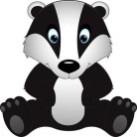 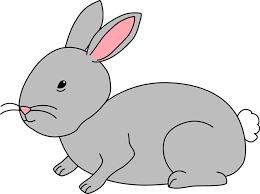 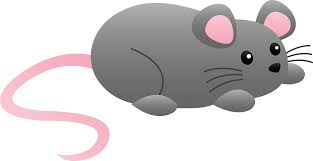 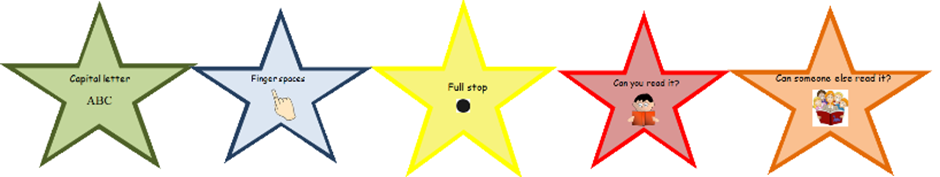 Challenge 1 –  Missing number ProblemsUse Blue tac to cover numbers on a number line or hundred square.Can the children spot the numbers that are hidden?Can the children fill in the missing numbers in a given sequenceExtensionCan you use a number line to solve a missing number problem4+ ? = 9      9 - ? = 7Remember maths doesn’t have to be inside – try drawing a giant number line outside using chalk.Challenge 2 – Write a postcard!Make a postcard or write an email to send to a friend.Can you write a recount of the thing you have been doing over the Easter Holidays.Use time language to sequence events e.g. first, next, after that.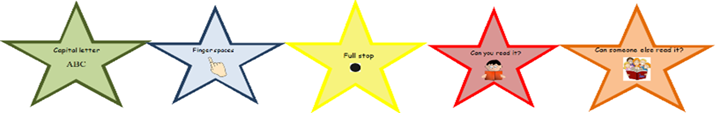 Remember to check your work using the writing stars.Or Challenge yourself with our shooting stars.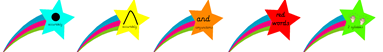 Wow words, full stops and capital letters, use a conjunction; red words spelt correctly, two syllable words spelt correctly.Challenge 3 – Make a chocolate nestUse any leftover chocolate to make a rice crispy chocolate nest.What happens to the chocolate when it is melted?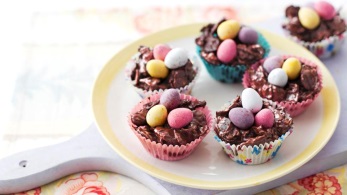 How does it change when it goes back in the fridge?Why do you think this is?